«Праздничный салют»Цель: развивать воображение и интерес к художественному творчеству.Задачи: познакомить со способом рисования тычком жёсткой полусухой кистью; совершенствовать умение правильно держать кисть при рисовании, осваивать цветовую палитру: жёлтый, красный, зелёный, синий цвета; развивать эстетическое восприятие, расширять знания об окружающей действительности.Материал. Листы цветной бумаги тёмных оттенков; разноцветная гуашь; принадлежности для рисования: подставка для кисточки, салфетка, маленький лист бумаги для проверки цвета, кисть щетинная №5.Ход занятия.Загадать детям загадку:Вдруг из чёрной темнотыВ небе выросли кусты.А на них то голубые, красные, зелёныеРаспускаются цветыНебывалой красоты.И все улицы под нимиТоже стали все цветными (Салют).Рассказать детям, по какому случаю и в какое время суток устраивают салют.Рассмотреть фотографии (рисунки, иллюстрации) с изображением салютов, уточнить форму, цвета.Предложить нарисовать разноцветные огни салюта.1. Сначала рисуем тонкие линии.2. Рисуем огни салюта жёсткой полусухой кистью.Напомнить и показать детям, как правильно держать кисточку: так же, как карандаш, тремя пальцами, но выше металлической части кисточки.Выполнить упражнение – разминку с кисточкой, рука при этом должна стоять на локте.Держим кисточку вот так (рука на локте, кисточку держать тремя пальцами чуть выше её металлической части)Это трудно? Нет, пустяк!Вправо-влево, вверх и внизПобежала наша кисть! (Движения кистью руки в соответствии с текстом)А потом, а потомКисточка бежит кругом (Кисточку держат вертикально).Закрутилась как волчок, (Выполняют тычки)За тычком идёт тычок! (Без краски на листе бумаги).Напомнить детям, что кисточкой можно рисовать плашмя всем ворсом, примакиванием, концом, а если кисточку держать вертикально у бумаге и расплющивать о неё ворс, то получится большая «пушистая» точка.Предложить детям без краски сделать несколько тычков и начать рисовать салют тычками (кружочки любого размера).Промыть кисточку, вытереть. Потом всё то же самое сделать гуашью другого цвета, промыть кисточку, вытереть её.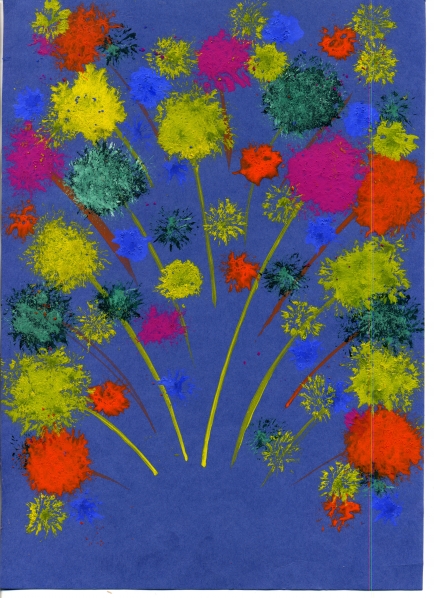 